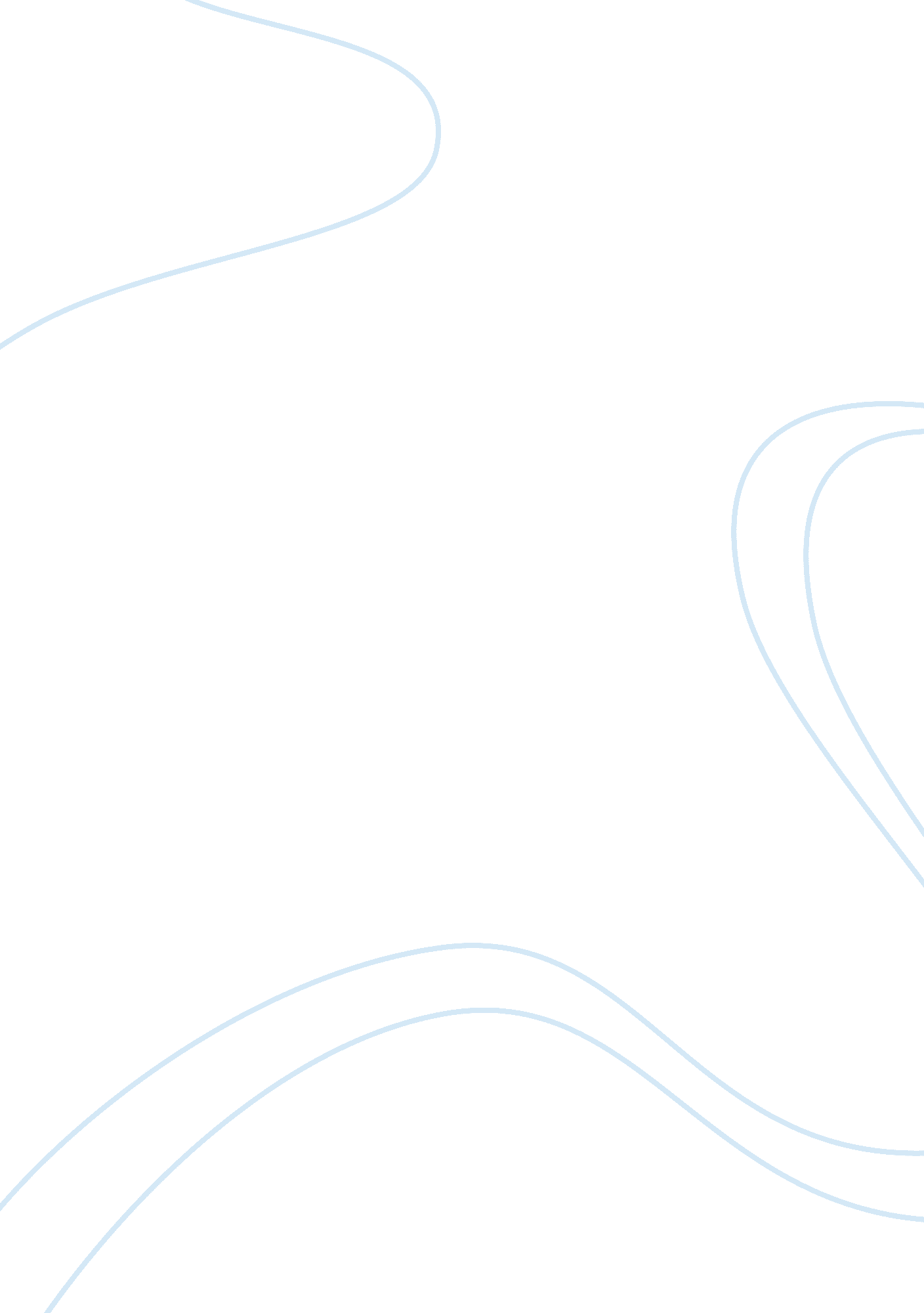 The buddhist empiricism thesisPhilosophy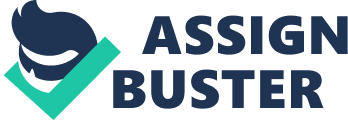 “ Doctrine of conditioned genesis “ articulates that nothing appears independently in the actual sense but rather everything links to the other in different perspectives. Understanding this doctrine proves essential in pursuing liberation, in that someone refers to the basics that everything appears in a cycle (interdependently), whereby everything occurs because of a cause and triggers effect (Montalvo 51). The doctrine operates on a conditionality principle, usually given in four statements, that shows the interconnection in life. This principle gains further elaboration via twelve aspects, whereby each triggers effect in the other and thus explaining the idea about relativity. 
Lao Tsu poses logical answers to political questions that many leaders and persons display in their living via his poems. Lao Tsu expounds that running of the best country would occur when the leader lays his trust upon the citizens (Tzu & Tom 11). This would then explain that the citizens withhold love for their leader as opposed to fearing. Lao also articulates that leaders constituted in the best countries instill freedom upon people rather than posing restrictions unto them or being dishonest. Lao further states that countries should exhibit peaceful relations with each other and evade wars at all possible ways unless it proves inevitable (Tzu & Tom 15). However, in the case of wars, Lao dictates that countries should never undertake arms, but if inevitable, should utilize them with restraint. 